ESTIMATE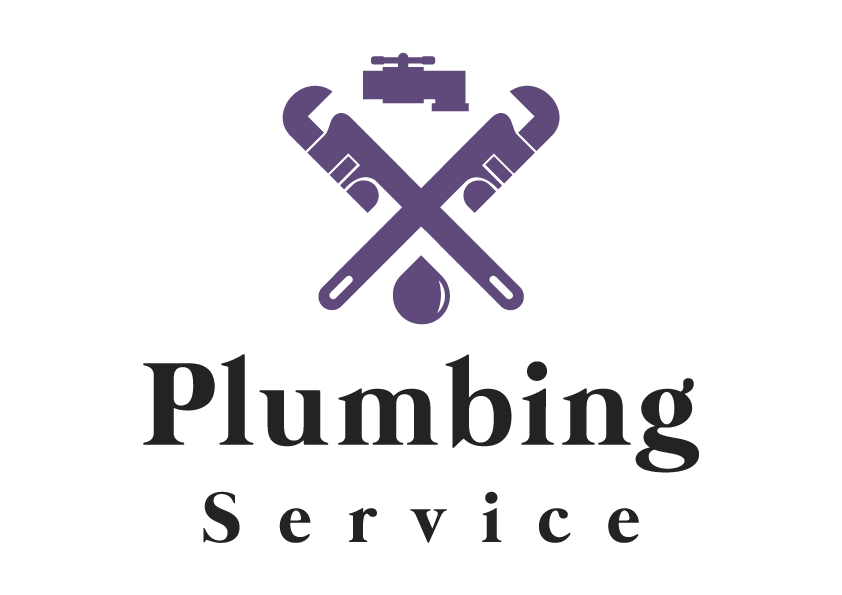 Your Company NameYour Business AddressCityCountryPostalYour Company NameYour Business AddressCityCountryPostalYour Company NameYour Business AddressCityCountryPostalBILL TO:Company NameAddressCityCountryPostalBILL TO:Company NameAddressCityCountryPostalBILL TO:Company NameAddressCityCountryPostalNOTES:SUB-TOTA$000.00Lorem ipsum dolor sit amet, consectetur adipiscing elit. Praesent ut nisi tempus massa blandit luctus.Lorem ipsum dolor sit amet, consectetur adipiscing elit. Praesent ut nisi tempus massa blandit luctus.Lorem ipsum dolor sit amet, consectetur adipiscing elit. Praesent ut nisi tempus massa blandit luctus.Lorem ipsum dolor sit amet, consectetur adipiscing elit. Praesent ut nisi tempus massa blandit luctus.TAX RATE$000.00Lorem ipsum dolor sit amet, consectetur adipiscing elit. Praesent ut nisi tempus massa blandit luctus.Lorem ipsum dolor sit amet, consectetur adipiscing elit. Praesent ut nisi tempus massa blandit luctus.Lorem ipsum dolor sit amet, consectetur adipiscing elit. Praesent ut nisi tempus massa blandit luctus.Lorem ipsum dolor sit amet, consectetur adipiscing elit. Praesent ut nisi tempus massa blandit luctus.TAX$000.00TOTAL$00000.00This estimate was generated with the help of InvoiceOwl. To learn more, and create your own free account visit invoiceowl.comThis estimate was generated with the help of InvoiceOwl. To learn more, and create your own free account visit invoiceowl.comThis estimate was generated with the help of InvoiceOwl. To learn more, and create your own free account visit invoiceowl.comThis estimate was generated with the help of InvoiceOwl. To learn more, and create your own free account visit invoiceowl.com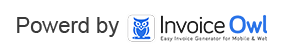 